KARTA PRACY NR 10 KRÓL KAZIMIERZ WIELKIPodpisz ilustrację. Napisz 5 informacji dotyczących tego władcy.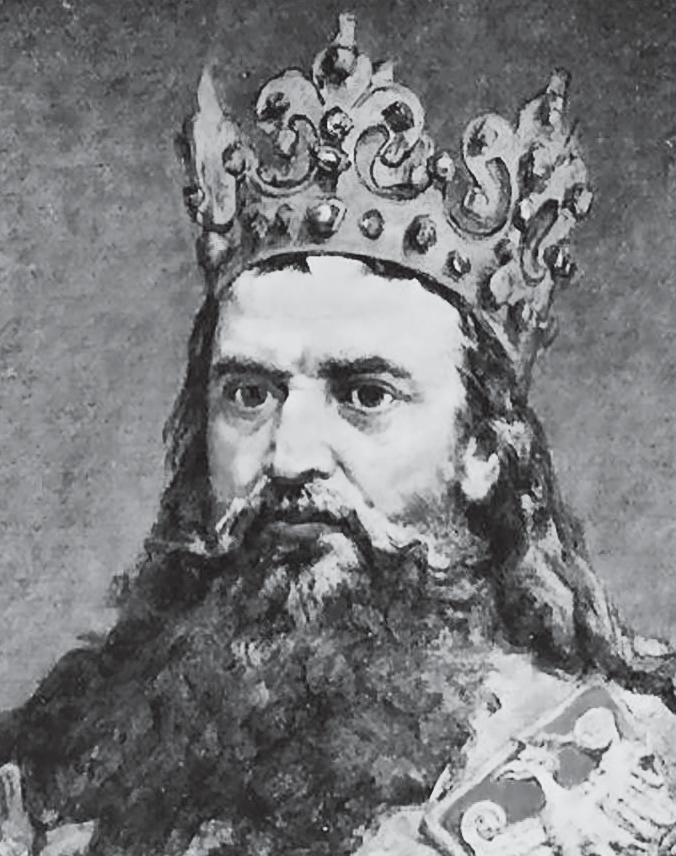 ....................................................................... ....................................................................... ....................................................................... ....................................................................... Podaj rok rozpoczynający i rok kończący XIV w.................................. Wypisz nazwy 3 grodów, w których zbudowano zamki za rządów Kazimierza Wielkiego........................ 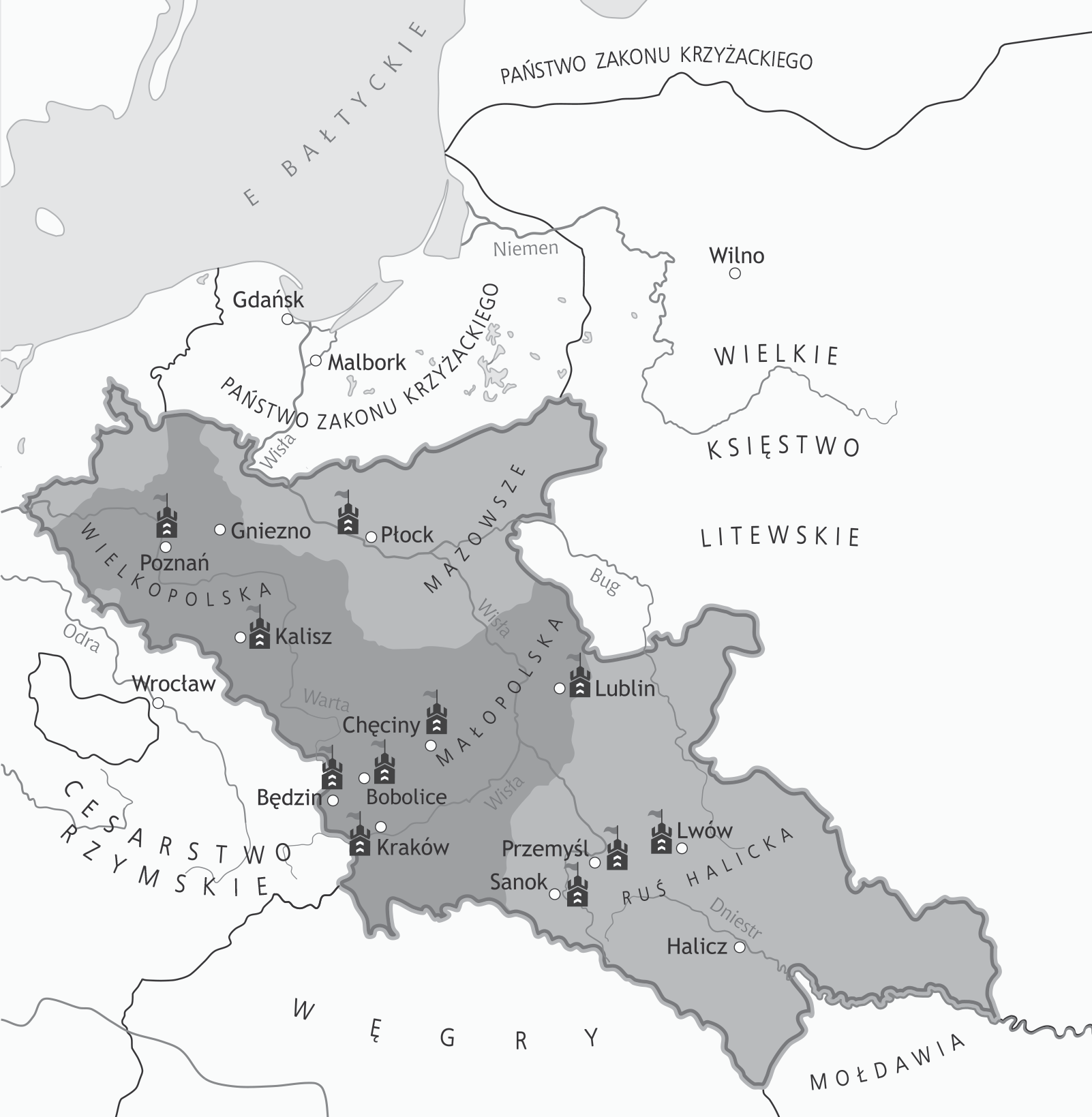 ....................... ....................... 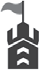 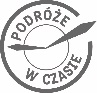 Karty pracy do podręcznika z serii „Podróże w czasie” do klasy 4. GWO